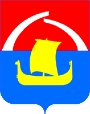 МУНИЦИПАЛЬНОЕ ОБРАЗОВАНИЕ«ВСЕВОЛОЖСКИЙ МУНИЦИПАЛЬНЫЙ РАЙОН»ЛЕНИНГРАДСКОЙ ОБЛАСТИГЛАВАР А С П О Р Я Ж Е Н И Е01.08.2018                                                                                                  № 51-04г. ВсеволожскО проведении публичных слушаний по проекту планировки территории и проекту межевания территории для размещения линейного объекта – газопровод д. Хапо-Ое муниципального образования Колтушское сельское поселение Всеволожского муниципального района Ленинградской области	Рассмотрев письменное обращение Комитета по архитектуре и градостроительству вх. № 01-16-196/2018 от 19.07.2018 г. и представленные документы, в соответствии с федеральным законом от 06.10.2003 № 131-ФЗ «Об общих принципах организации местного самоуправления в Российской Федерации», Градостроительным кодексом Российской Федерации, уставом муниципального образования «Всеволожский муниципальный район» Ленинградской области, руководствуясь Положением «О порядке организации и проведения публичных слушаний, общественных обсуждений на территории муниципального образования «Всеволожский муниципальный район» Ленинградской области, утвержденным решением совета депутатов от  27.07.2017 № 58:          1.	Провести публичные слушания по проекту планировки территории и проекту межевания территории для размещения линейного объекта – газопровод д. Хапо-Ое муниципального образования Колтушское сельское поселение Всеволожского муниципального района Ленинградской области.          2.  Установить сроки проведения публичных слушаний с 03 августа 2018 года по 14 сентября 2018 года.3.	Определить органом, уполномоченным на организацию и проведение публичных слушаний, Комиссию по подготовке проектов Правил землепользования и застройки муниципальных образований Всеволожского муниципального района Ленинградской области» (далее – Комиссия).          4. Назначить проведение собрания участников публичных слушаний на 28 августа 2018 года, в 16-00, по адресу: Ленинградская область, Всеволожский район, дер. Колтуши, дом 32 (актовый зал администрации).5.   Комиссии:5.1. Опубликовать оповещение о начале публичных слушаний в газете «Всеволожские Вести» и разместить на официальном сайте МО «Всеволожский муниципальный район» в сети «Интернет» в срок до 03 августа 2018 года.5.2.	  Организовать экспозицию проекта, подлежащего рассмотрению на публичных слушаниях и информационных материалов к нему по адресу: Ленинградская область, Всеволожский район, дер. Колтуши, дом 32 в срок до 03 августа 2018 года. 5.3. Предоставить главе муниципального образования протокол собрания публичных слушаний и заключение о результатах публичных слушаний в срок до 10 сентября 2018 года.6. Заключение о результатах публичных слушаний опубликовать в газете «Всеволожские Вести» и разместить на официальном сайте МО «Всеволожский муниципальный район» Ленинградской области в сети «Интернет» в срок до 14 сентября 2018 года.7.  Контроль за исполнением настоящего распоряжения оставляю               за собой.Глава МО«Всеволожский муниципальный район»                                      О.В. Ковальчук